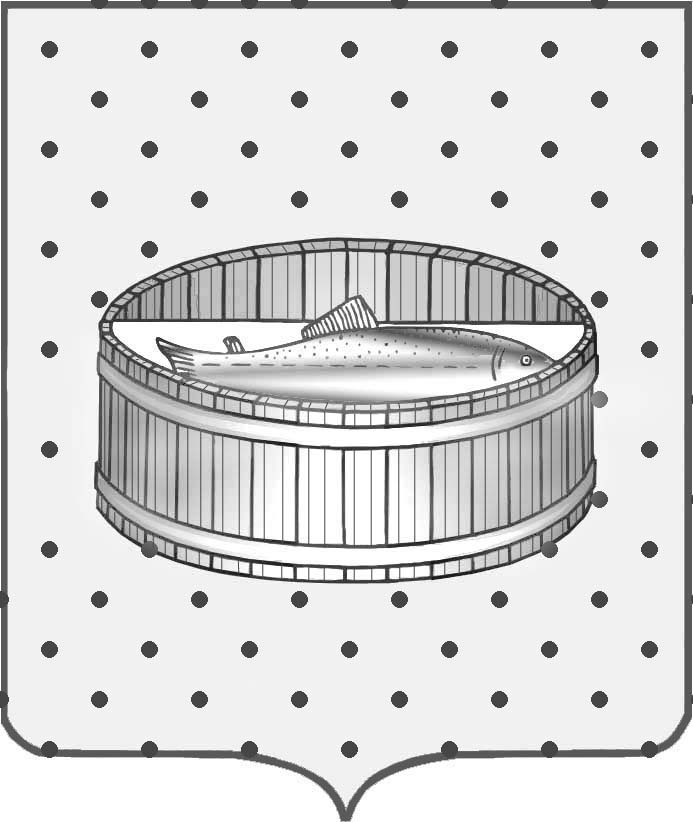 Ленинградская область                           Лужский муниципальный район Совет депутатов Лужского городского поселениятретьего созываРЕШЕНИЕ                                                               16 февраля  2015 года    № 36                                                                          О содержании территории Лужского городского поселения в зимний период  и планах на 2015 годЗаслушав информацию заместителя генерального директора                                 ООО «ТрансГидроМеханизация Северо-Запад» Величкевича А.А., Совет депутатов Лужского городского поселения РЕШИЛ:Информацию о содержании территории Лужского городского поселения в зимний период и планах на 2015 год, принять к сведению.Глава Лужского городского поселения,исполняющий полномочия председателя Совета депутатов	                                                                           В.Н. Степанов Разослано: ООО «ТГМ Северо-Запад», администрация ЛМР, прокуратура.